    WEEKLY   LESSON PLAN                            WEEK THREEBASIC SIXSUBJECT: MATHEMATICS   	                                                                               Week Ending: Week Ending: Week Ending: Week Ending: Week Ending: Class size: Class size: Day :  Day :  Day :  Day :  Date : Date : Date : Period : Period : Period : Period : Lesson : Lesson : Lesson : Strand : GEOMETRY AND MEASUREMENT Strand : GEOMETRY AND MEASUREMENT Strand : GEOMETRY AND MEASUREMENT Sub-strand : Measurement Sub-strand : Measurement Sub-strand : Measurement Sub-strand : Measurement Indicator (code) Indicator (code) B5.3.2.1.1      B5.3.2.1.2      B5.3.2.1.3 B5.3.2.1.1      B5.3.2.1.2      B5.3.2.1.3 B5.3.2.1.1      B5.3.2.1.2      B5.3.2.1.3 B5.3.2.1.1      B5.3.2.1.2      B5.3.2.1.3 B5.3.2.1.1      B5.3.2.1.2      B5.3.2.1.3 Content standard (code) Content standard (code) B5.3.2.1.        B5.3.2.1.         B5.3.2.1. B5.3.2.1.        B5.3.2.1.         B5.3.2.1. B5.3.2.1.        B5.3.2.1.         B5.3.2.1. B5.3.2.1.        B5.3.2.1.         B5.3.2.1. B5.3.2.1.        B5.3.2.1.         B5.3.2.1. Performance Indicator  Performance Indicator  Learners can estimate perimeter using referents for centimetre and metre, and calculate the actual perimeter and compare Learners can calculate perimeter of given shapes in centimetres and metres. Learners can calculate surface area of given shapes in centimetres and metres. Learners can estimate perimeter using referents for centimetre and metre, and calculate the actual perimeter and compare Learners can calculate perimeter of given shapes in centimetres and metres. Learners can calculate surface area of given shapes in centimetres and metres. Learners can estimate perimeter using referents for centimetre and metre, and calculate the actual perimeter and compare Learners can calculate perimeter of given shapes in centimetres and metres. Learners can calculate surface area of given shapes in centimetres and metres. Learners can estimate perimeter using referents for centimetre and metre, and calculate the actual perimeter and compare Learners can calculate perimeter of given shapes in centimetres and metres. Learners can calculate surface area of given shapes in centimetres and metres. Learners can estimate perimeter using referents for centimetre and metre, and calculate the actual perimeter and compare Learners can calculate perimeter of given shapes in centimetres and metres. Learners can calculate surface area of given shapes in centimetres and metres. Core Competencies: Creativity and Innovation Communication and Collaboration Personal Development and Leadership Critical Thinking and Problem Solving. Core Competencies: Creativity and Innovation Communication and Collaboration Personal Development and Leadership Critical Thinking and Problem Solving. Core Competencies: Creativity and Innovation Communication and Collaboration Personal Development and Leadership Critical Thinking and Problem Solving. Core Competencies: Creativity and Innovation Communication and Collaboration Personal Development and Leadership Critical Thinking and Problem Solving. Core Competencies: Creativity and Innovation Communication and Collaboration Personal Development and Leadership Critical Thinking and Problem Solving. Core Competencies: Creativity and Innovation Communication and Collaboration Personal Development and Leadership Critical Thinking and Problem Solving. Core Competencies: Creativity and Innovation Communication and Collaboration Personal Development and Leadership Critical Thinking and Problem Solving. Keywords  Keywords  T. L .R. (s) T. L .R. (s) Counters Counters Counters Counters Counters Ref:  Mathematics curriculum   Page Mathematics curriculum   Page Mathematics curriculum   Page Mathematics curriculum   Page Mathematics curriculum   Page Mathematics curriculum   Page DAY  Phase 1: Starter  (preparing the brain  Phase 2: Main  (new learning including  assessment)  Phase 2: Main  (new learning including  assessment)  Phase 2: Main  (new learning including  assessment)  Phase 2: Main  (new learning including  assessment)  Phase 3:  Plenary / Reflections  for learning)   Monday  Sing songs like: I’m counting one, what is one 1 - One is one alone, alone it shall be. 2 - Two pair, two pair come pair let us pair Using pupils’ referents for centimetre  (hand span and thumb width) or metre  (two strides or pace steps) estimate and calculate perimeter of any object in the classroom (e.g. exercise book, floor tiles, math set, teacher’s table, classroom floor, etc.) then measure with a ruler of tape and calculate the actual perimeter and compare the answers.  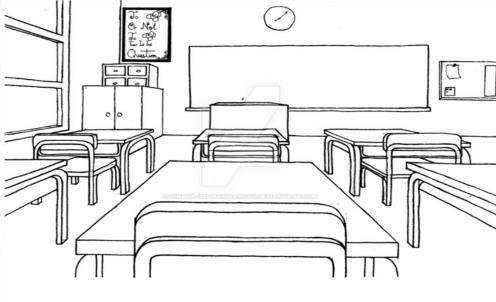 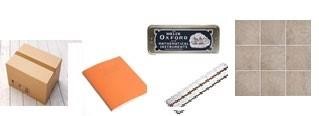 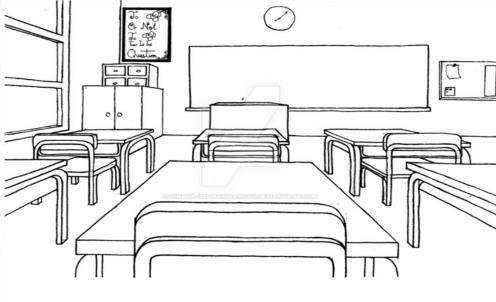 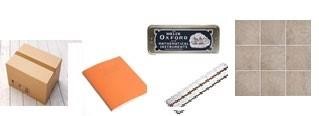 Assessment: have learners to practice with more examples Review the lesson with Learners  Tuesday  Sing songs like: I’m counting one, what is one 1 - One is one alone, alone it shall be. Give learners 2D shapes with given dimensions to find the perimeter by adding the distance around the shapes 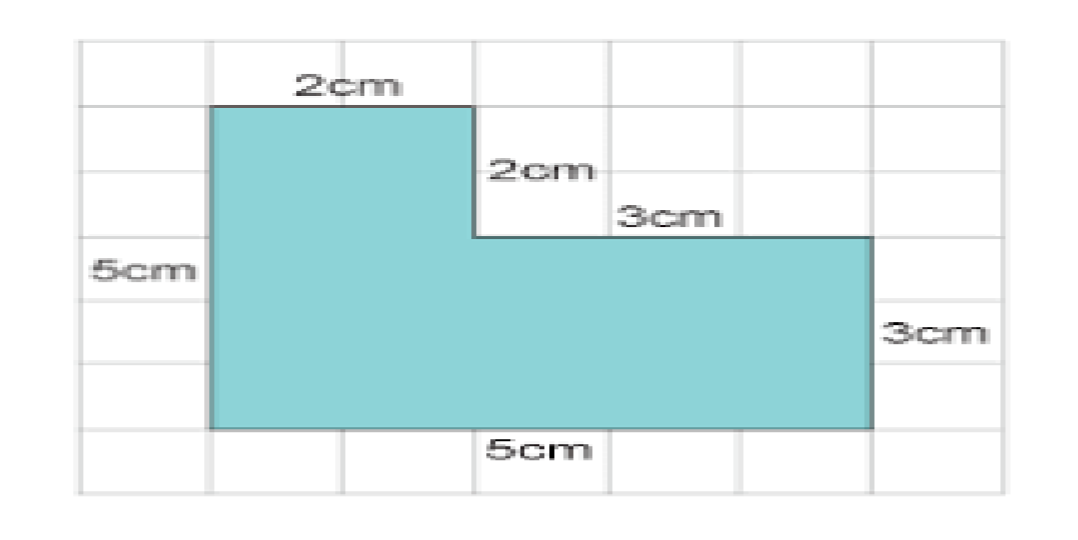 Assessment: have learners to practice with more examples Review the lesson with Learners Wednesday Sing songs like: I’m counting Give learners 2D shapes with given dimensions to find the perimeter by adding the distance around the shapes Review the lesson with Learners one, what is one 1 - One is one alone, alone it shall be. 2 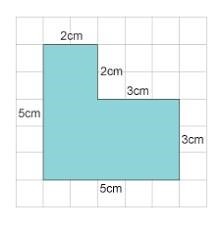 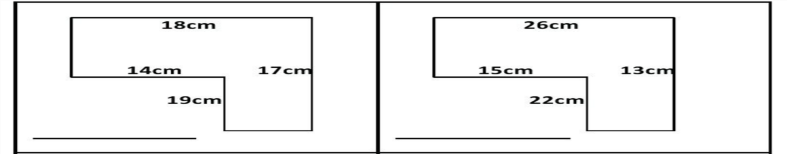 Assessment: have learners to practice with more examples Thursday  Sing songs like: I’m counting one, what is one 1 - One is one alone, alone it shall be. Give learners compound 2D shapes that can be spilt to many rectangles with given dimensions to find the surface area by adding areas of the various rectangles  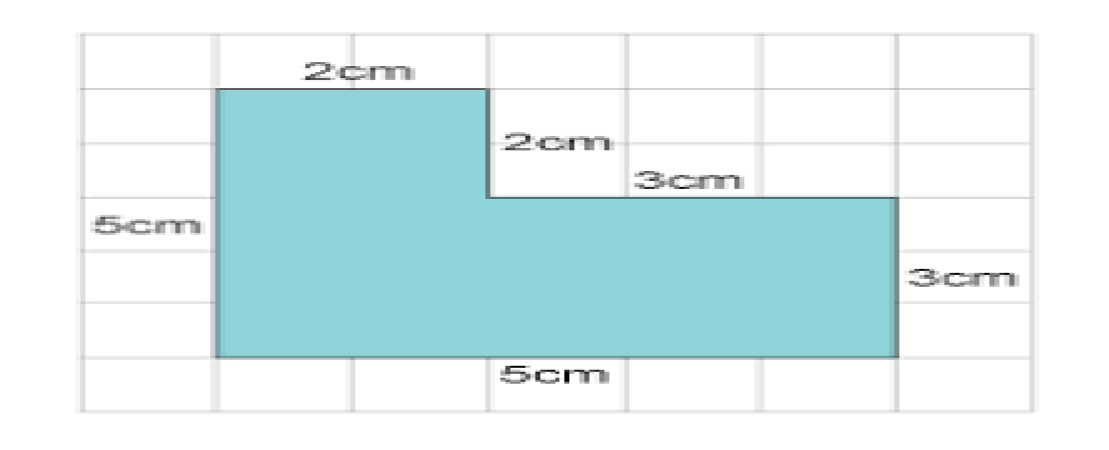 Assessment: have learners to practice with more examples Review the lesson with Learners Friday Sing songs like: I’m counting one, what is one 1 - One is one alone, alone it shall be. 2 - Two pair, two pair come pair let us pair Give learners compound 2D shapes that can be spilt to many rectangles with given dimensions to find the surface area by adding areas of the various rectangles  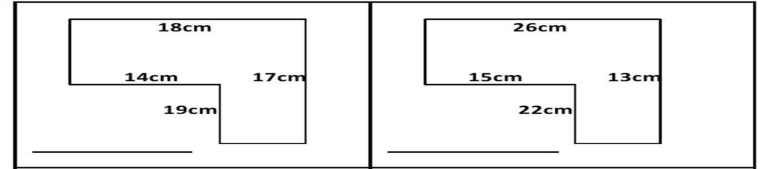 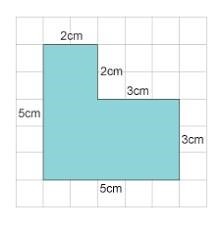 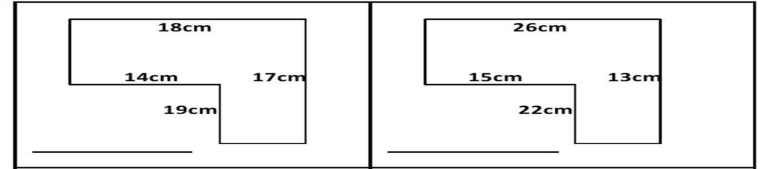 Assessment: have learners to practice with more examples Review the lesson with Learners 